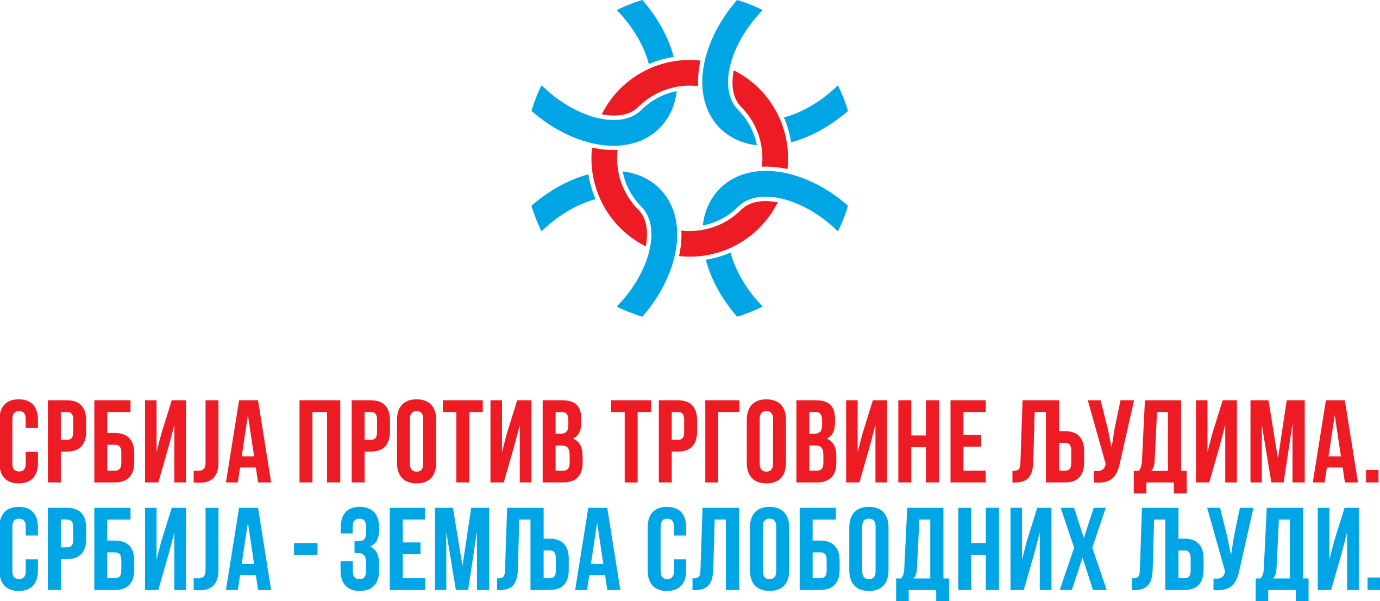 (51) Obeležavanje Evropskog dana borbe protiv trgovine ljudima - YouTube Феномен трговине људима је озбиљан међународни проблем који се значајно одражава  на живот младих у Европи. У последње време повећава се број жртава које, како је утврђено, потичу из југоисточне Европе. Република Србија, због свог географског положаја, је земља транзита за жртве које долазе из Источне Европе и Балкана на путу ка земљама  Европске  Уније. Србија се такође сматра земљом порекла жртава мреже трговине људима. Многи млади траже запослење у Западној Европи верујући да ће тамо наћи добре послове. У току тражења запослења, недовољно свесни ризика да би могле да постану предмет  трафикинга, није неуобичајено да жртве, не сумњајући, прихвате наизглед атрактивне понуде. У највећем броју случајева, они нису свесни да највероватније неће наћи запослење одлазећи у земљу у којој не знају језик, културу и законе. Реалност је да млади који налазе посао преко агенција за запошљавање које им обећају послове у домаћинству, угоститељству и сл. обично заврше радећи под робовским условима, примајући малу или никакву новчани накнаду, без уобичајеног радног времена, без социјалног и здравственог осигурања, радећи илегално, често само са туристичком визом, или без визе, што им још више отежава ситуацију и спречава их да потраже помоћ из страха од мера које би локалне власти могле предузети. Филм „Сестре'' Владимира ПаскљевићаСценариo филма ''Сестре'' писан је према истинитом догађају и на основу искустава девојака које су биле учеснице трговине људима, а касније постале штићенице сигурних кућа. Поједини детаљи радње, имена људи или тачна места догађања измењени су како жртве не би биле угрожене.Филм је сниман на аутентичним локацијама и на реалан начин је приказан рад психолога са учесницама трговине људима, процес суђења, рад тужилаштва и указује на пропусте у закону који представљају олакшице криминалцима за избегавање или умањење казне. Линкови за филм „Сестре“ https://www.youtube.com/watch?v=31VW79IUQ4Y(51) Sestre Sisters 2011 Ceo Film - YouTubeПРЕПОРУКЕДокумента носите увек са собом и не дајте их другим особама;Пре поласка у иностранство ископирајте пасош и копију оставите на сигурно место;Породици и пријатељима оставите податке где и с ким идете;Сазнајте бројеве телефона дипломатских представништава Републике Србије у земљи у коју путујете;Не прилазите  непознатим колима, када неко хоће нешто да вас  пита.На  екскурзијама и колективним путовањима идите у групи, не издвајајте се , не улазите сами у кафиће, ресторане или бутике;На летовању или путовању не "истражујуте " сами усамљена места или места као што су базари, пијаце, рушевине или слично;Јавите  родитељима  где и с ким идете, дајте број телефона својих  другова и контакте  њихових  родитеља.Канцеларија за координацију активности у борби против трговине људима+381 11 3200 604, +381 11 3200 603, +381 11 3200 685 Пријављивање кривичног дела трговине људима:Дежурној служби полиције (24 сата) - 192Управи криминалистичке полиције: +381 11 247 10 19; +381 64 724 10 19; ukp@mup.gov.rsЛично, у локалним организационим јединицама Министарства унутрашњих послова Републике Србије, полицијским управама, полицијским станицама.